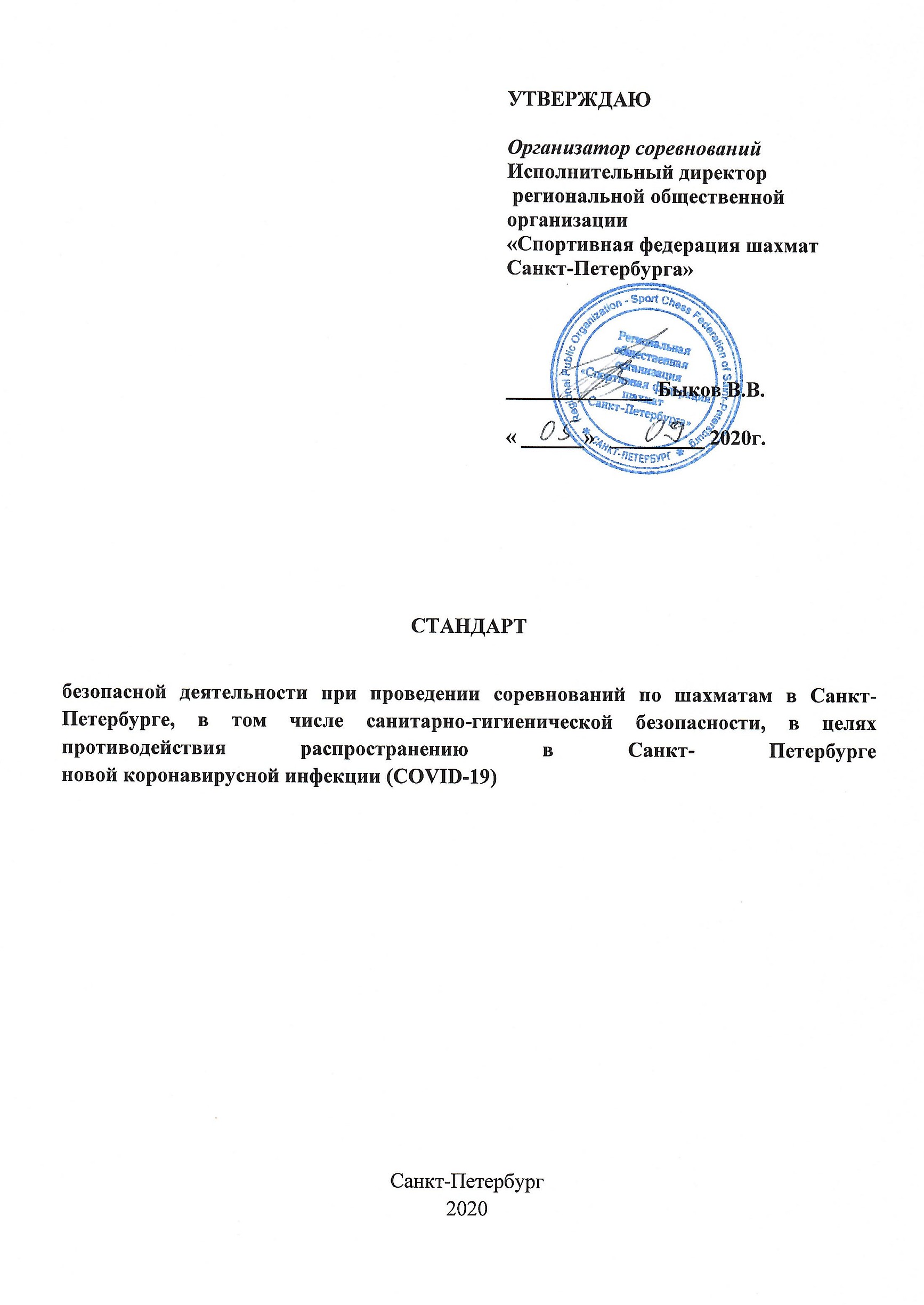 Общие требования к организации игровой зоны мероприятий. 1.1. Перед открытием турнирного зала проводится генеральная уборка помещений с применением дезинфицирующих средств, активных в отношении вирусов, проводится обработка спортивного инвентаря.1.2. Ежедневно организуется обязательная термометрия с использованием бесконтактных термометров среди спортсменов и персонала с целью своевременного выявления и изоляции людей с признаками респираторных заболеваний и повышенной температурой.Вход в игровую зону лиц, не связанных с обеспечением организации соревнований, запрещается.Обязательное использование масок, перчаток обслуживающим персоналом в течение всего рабочего дня, с заменой масок каждые три часа, перчаток – по мере загрязнения или повреждения.Прием пищи в турнирном зале и иных частях игровой зоны запрещается. Для приема пищи персоналу должна быть выделена комната с оборудованной раковиной для мытья рук и дозатором для обработки рук кожным антисептиком.При нахождении в игровом зале спортсменов и обслуживающего персонала должны соблюдаться принципы социального дистанцирования, не менее  (в том числе путем нанесения разметки для соблюдения расстояния).Обязательная организация мест обработки рук кожными антисептиками, предназначенными для этих целей, обладающими активностью в отношении вирусов.Организация и проведение регулярных гигиенических мероприятий в турнирном помещении:-    дезинфекционная обработка контактных поверхностей;-    проветривание помещений каждые 2 часа;- проведение обработки воздуха замкнутых помещений бактерицидными ультрафиолетовыми рециркуляторами закрытого типа, разрешенными для применения в присутствии людей.1.9.    Обеспечение наличия пятидневного запаса средств индивидуальной защиты, дезинфицирующих и моющих средств.1.10.  Необходимо назначить ответственного сотрудника, который должен контролировать соблюдение указанных рекомендаций. 2. Требования по организации соревнований по шахматам. К участию в соревнованиях продолжительностью более двух дней могут быть допущены спортсмены только при наличии у них справки об отсутствии у них Covid-19, выданной не ранее чем за три дня до начала соревнований.Следует ограничить количество людей, находящихся в игровых залах и обеспечить должную дистанцию (не менее ) между ними (социальное дистанцирование). Минимальное расстояние между столами должно составлять .Турниры следует проводить без зрителей. Приветствие участников перед началом и после окончания партии (рукопожатие) отменяется. Игроки приветствуют друг друга без физического контакта. Игроки должны покидать игровой зал сразу после окончания своей игры.Исключить проведение церемоний открытия и закрытия мероприятия, личное участие спортсменов, тренеров и судей в пресс-конференциях, интервью, встречах со СМИ, иных активностях с массовым пребыванием людей.Проводить награждение без тактильных контактов с соблюдением социальной дистанции.Организовать работу Комиссии по допуску участников с учетом санитарно-гигиенических требований.До проведения Комиссии организовать медицинский осмотр врачом соревнований и термометрию участников мероприятия. Составить график прибытия участников на объект спорта или в места проведения мероприятия с временным интервалом, необходимым для проведения последовательного входа, контроля термометрии и подготовки к мероприятию.  Перед началом мероприятия и после каждого тура следует тщательно обрабатывать турнирные комплекты (шахматные доски, фигуры и часы), столы и стулья (чистой водой с мылом или санитайзером). Необходимо обеспечить участникам турниров неограниченную возможность мытья рук в чистой проточной воде с мылом и обработки рук спиртосодержащим санитайзером. На входе в игровой зал и выходе из него, а также во время перерывов участникам турниров следует мыть или дезинфицировать руки.Все игроки, арбитры и официальные лица должны в обязательном порядке носить медицинские маски или защитные экраны.Организованный прием пищи  и кофе-брейки во время турниров запрещаются. Все участники соревнований, находящиеся в комнате отдыха должны соблюдать социальную дистанцию.Необходимо обеспечить регулярную и частую уборку и дезинфекцию туалетов, а также непрерывную работу вентиляционных устройств в туалетных комнатах. Передвижение участников должно быть организовано таким образом, чтобы между ними всегда соблюдалась  требуемая дистанция – .При появлении у кого-либо из спортсменов  симптомов респираторного заболевания – игрок исключается из соревнований. В случае выявления больного после начала соревнований все места его посещения подвергаются заключительной дезинфекции; специалист-эпидемиолог определяет круг контактных лиц и перечень мероприятий по купированию очага.В случае выявления повышенной температуры или иных симптомов ОРВИ у участников мероприятия необходимо:-  уведомить главного врача мероприятия;-  изолировать лицо с повышенной температурой тела или иными симптомами ОРВИ в отдельное помещение и направить в медицинскую организацию специализированным автотранспортом;-  выявить возможный круг лиц, контактировавших с лицом  с повышенной температурой тела.2.16.  Организаторам мероприятия провести инструктаж участников о необходимости соблюдения требования настоящего регламента.Игрокам рекомендуется не находиться на своем месте в турнирном зале во время хода соперника.  Ответственность за осуществление всех мер, установленных настоящим Стандартом, лежит на организаторах Мероприятий.